Об обеспечении устойчивой работыжилищно-коммунального хозяйства                                                                                                      в осенне-зимний период 2017/2018 года          В целях своевременной и качественной подготовки объектов жилищно-коммунального хозяйства и социальной сферы Яльчикского района к работе в зимних условиях и устойчивого проведения отопительного периода 2017/2018 года, руководствуясь Уставом Яльчикского района, администрация Яльчикского района п о с т а н о в л я е т:1. Утвердить прилагаемый План мероприятий по подготовке объектов жилищно-коммунального хозяйства и социальной сферы Яльчикского района к осенне-зимнему периоду 2017/2018 года .	2. Создать районную комиссию по подготовке к осенне-зимнему отопительному периоду 2017/2018г.г. в следующем составе:Левый Л.В. – первый заместитель главы администрации - начальник отдела образования и молодежной политики администрации Яльчикского района, председатель комиссииАнисимова Г.В. – заместитель главы администрации - начальник финансового отдела администрации Яльчикского района, заместитель председателя комиссии. Члены  комиссии: Петров Н.П  - начальник отдела капитального строительства и жилищно-коммунального хозяйства администрации Яльчикского района Мисяков А.В. - главный специалист-эксперт отдела капитального строительства и жилищно-коммунального хозяйства администрации Яльчикского района  Петров В.Н. - ведущий специалист-эксперт отдела капитального строительства и жилищно-коммунального хозяйства администрации Яльчикского районаСайкин А.Н.- начальник ОНД Яльчикского района  ГУ МЧС в России  по Чувашской Республике ( по  согласованию)  Нягин А.В. –директор  общества  с ограниченной ответственностью «Стройэнергосервис» ( по согласованию)Государственные инспектора Чувашского территориального отдела Приволжского управления  Ростехнадзора  (по согласованию)        Главы сельских поселений Яльчикского района (по согласованию).       3. Рекомендовать ООО «Стройэнергосервис» (Нягину А.В.):- создать до 1 октября 2017 года неснижаемые запасы материально-технических ресурсов для оперативного устранения возможных аварийных ситуаций на объектах жилищно-коммунального хозяйства; -завершить  к 01.09.2017 года подготовку  многоквартирного   дома №9 по ул.Октябрьская с.Яльчики с централизованным отоплением к  осенне-зимнему периоду 2017-2018г.г.;4.	Рекомендовать  отделу образования и молодежной политики администрации Яльчикского района, главам сельских поселений:- осуществить лимитирование потребляемых энергоресурсов, довести их до общеобразовательных учреждений, учреждений культуры.5.	Финансовому отделу администрации Яльчикского района изыскать средства для приобретения необходимого запаса топлива и финансирования подготовительных работ к отопительному периоду.6. Рекомендовать руководителям бюджетных организаций и учреждений, главам сельских поселений:           -принять меры по привлечению дополнительных средств  на подготовку к отопительному периоду; -      завершить выполнение основных мероприятий по подготовке к работе в осенне-зимний период объектов жилищного фонда, с оформлением паспортов готовности к эксплуатации в зимних условиях до 15 сентября 2017года;- заключить договора на поставку каменного угля и природного газа;- создать до 1 октября 2017 года запасы твердого топлива в объеме не менее 30% от потребности на отопительный сезон;- провести  работу по резервированию электроснабжения котельных;- выполнить до 1 сентября 2017 года мероприятия для предотвращения угрозы пожаров и вероятности поражения электрическим током в школах, детских дошкольных учреждениях, а также других объектах массового пребывания людей; - обеспечить до 1 октября 2017 года работу котельных на резервных видах топлива (каменный уголь) в режимах ограничения природного газа при возникновении аварийных ситуаций в период похолоданий;- продолжить работу по реализации энергосберегающих мероприятий.              7. Возобновить работу на отопительный период в круглосуточном режиме аварийно – диспетчерской службы на предприятиях жилищно-коммунального хозяйства с 1 октября 2017 года.8. Признать утратившим силу постановление  администрации Яльчикского  района от  27 мая  2016 года   № 184 «Об обеспечении  устойчивой работы жилищно-коммунального хозяйства  в осенне-зимний период 2016/2017 года». 9. Контроль за исполнением постановления возложить на первого заместителя главы администрации-начальника отдела образования и молодежной политики администрации Яльчикского района  Л.В.Левого. Глава администрацииЯльчикского района                                                                            Н.П.МиллинЧǎваш РеспубликиЕлчӗк районӗЕлчӗк районадминистрацийӗЙЫШÁНУ  2017ҫ. майён 31-мӗшӗ №519Елчӗк ялӗ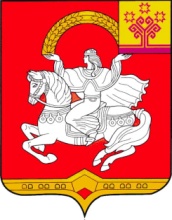 Чувашская  РеспубликаЯльчикский районАдминистрация Яльчикского районаПОСТАНОВЛЕНИЕ      «31» мая 2017 г. № 519село Яльчики